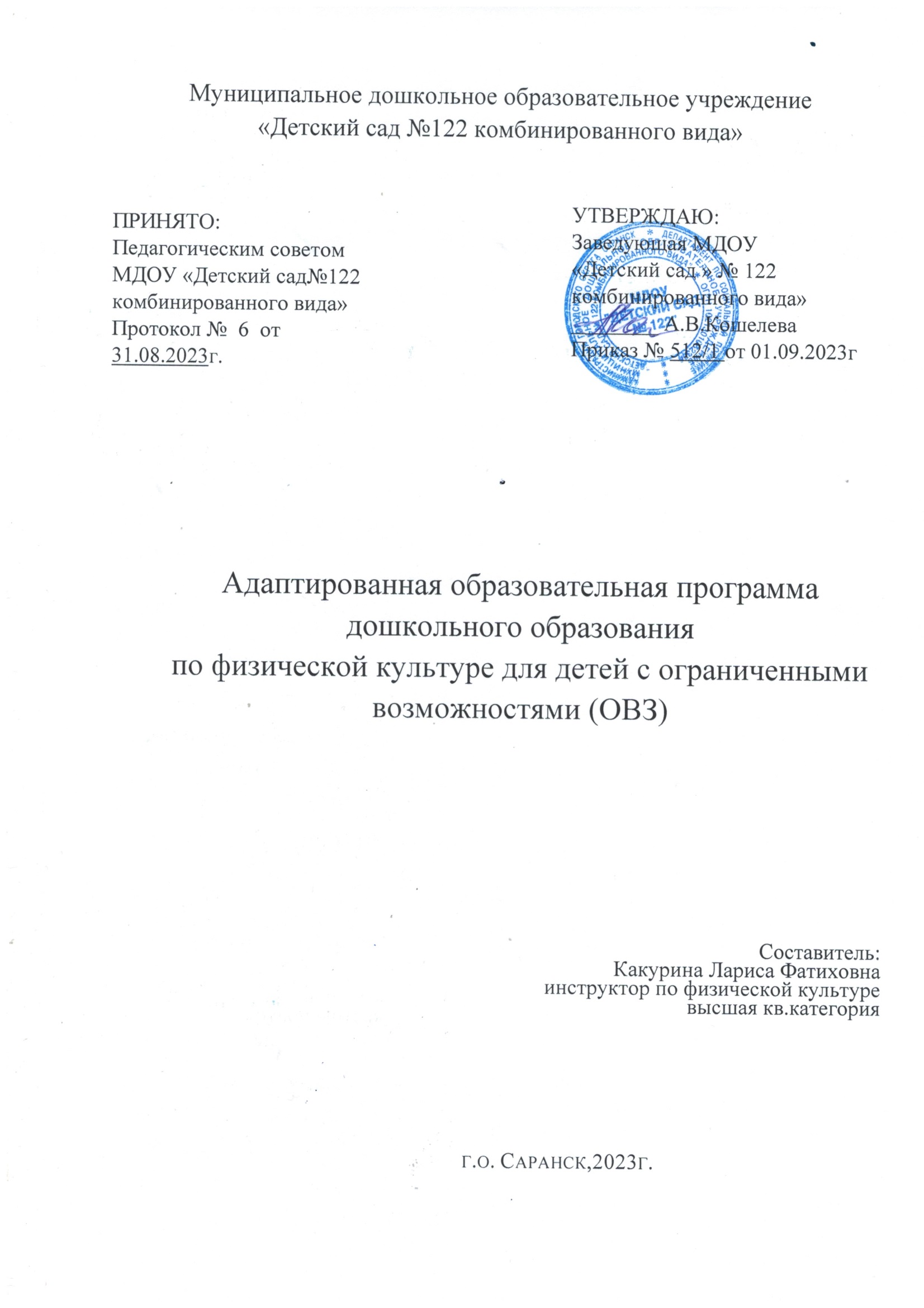 СодержаниеПояснительная записка	3Планируемые результаты…	6Содержание программы…	7Календарно-тематическое планирование	9Перечень информационно-методического обеспечения…	10Приложение	12Пояснительная запискаКогда мы говорим о доступной среде жизнедеятельности для детей с ограниченными возможностями здоровья, то предполагаем, в том числе, доступность к духовной жизни и достижениям науки. В реализации образования очень важно, чтобы дети с ограниченными возможностями здоровья могли посещать учебные заведения, учреждения дополнительного образования, спортивные залы. В системе мер социальной защиты этих детей все большее значение приобретают активные формы. К ним относятся реабилитация и социальная адаптация средствами физической культуры и спорта. Среди основных целей и задач государственной политики в области реабилитации и социальной адаптации инвалидов средствами физической культуры и спорта стоит создание условий для занятий физической культурой и спортом и формирования потребностей в этих занятиях.Существует много проблем в образовании, с которыми сталкиваются дети- инвалиды и их родители.Цели и задачи программыПрограмма «Адаптивная физкультура» направлена на коррекцию физического развития детей с ограниченными возможностями здоровья, реабилитацию двигательных функций организма.Цель программы:-Развитие физических качеств и способностей, совершенствование функциональных возможностей организма, укрепление индивидуального здоровья.Задачи программы:Обеспечение развития и тренировки всех систем и функций организма ребёнка через оптимальные физические нагрузкиФормирование жизненно необходимых двигательных умений и навыков-Содействие воспитанию нравственно-волевых качеств, развитию коммуникативной и познавательной деятельности-Воспитание бережного отношения к своему здоровью, формирование потребности в систематических занятиях физическими упражнениями, устойчивой мотивации к здоровому образу жизни.Задачи программыОбразовательные задачи:Освоение	системы	знаний,	необходимой	для	сознательного	освоения двигательных умений и навыков.Формирование и развитие жизненно необходимых двигательных умений и навыков.Обучение технике правильного выполнения физических упражнений.Формирование	навыка	ориентировки	в	схеме	собственного	тела,	в пространстве.Развивающие задачи:Развитие	двигательных	качеств	(быстроты,	ловкости,	гибкости, выносливости, точности движений, мышечной силы, двигательной реакции).Формирование и совершенствование двигательных навыков прикладного характера.Развитие пространственно-временной дифференцировки.Обогащение словарного запаса. Оздоровительные и коррекционные задачи:Укрепление и сохранение здоровья, закаливание организма воспитаников.Активизация защитных сил организма ребёнка.Повышение физиологической активности органов и систем организма.Укрепление и развитие сердечнососудистой и дыхательной системы.Коррекция нарушений опорно-двигательного аппарата (нарушение осанки, сколиозы, плоскостопия).Коррекция и компенсация нарушений психомоторики (преодоление страха, замкнутого пространства, высоты, нарушение координации движений, завышение или занижение самооценки).Коррекция и развитие общей и мелкой моторики.Обеспечение условий для профилактики возникновения вторичных отклонений в состоянии здоровья школьников.Воспитательные задачи:Воспитание в детях чувства внутренней свободы, уверенности в себе, своих силах и возможностях.Воспитание	нравственных	и	морально-волевых	качеств	и	навыков осознанного отношения к самостоятельной деятельности, смелости, настойчивости.Воспитание	устойчивого	интереса	к	занятиям	физическими упражнениями.Формирование у учащихся осознанного отношения к своему здоровью и мотивации к здоровому образу жизни.Формы и методы работыК специфическим принципам работы по программе «Адаптивная физкультура» относятся:Создание мотивации;Согласованность активной работы и отдыха;Непрерывность процесса;Необходимость поощрения;Социальная направленность занятий;Активизации нарушенных функций;Сотрудничество с родителями;Воспитательная работа.Ожидаемый результат: повышение реабилитационного потенциала детей с ОВЗ через коррекцию физического развития. Развитие и поддержание интереса занятиями адаптивной физкультурой как образа жизни.В ходе реализации программы оценивается уровень физического развития, развитие координации движений.Формами подведения итогов реализации программы являются:включенное наблюдение за обучающимися в процессе учебно-тренировочных занятий;проверка выполнения отдельных упражнений;выполнение установленных для каждого индивидуально заданий.Средства, используемые при реализации программы:физические упражнения;корригирующие упражнения;коррекционные подвижные игры, элементы спортивных игр;материально-технические средства адаптивной физической культуры: спортивные тренажеры, спортивный инвентарь;наглядные средства обучения.Способы организации детей на занятии – фронтальный, поточный, индивидуальный. На занятиях с детьми, имеющими нарушения зрения, используются все методы обучения, однако, учитывая особенности восприятия ими учебного материала, есть некоторые различия в приёмах. Они изменяются в зависимости от физических возможностей ребёнка, запаса знаний и умений,   наличия предыдущего зрительного и двигательного опыта, навыка пространственной ориентировки, умения пользоваться остаточным зрением.Остановимся на некоторых из них:Метод практических упражнений основан на двигательной деятельности воспитанников. Чтобы совершенствовать у детей с нарушенным зрением определённые умения и навыки, необходимо многократное повторение изучаемых движений (больше, чем нормально видящим). Учитывая трудности восприятия учебного материала, ребёнок с нарушением зрения нуждается в особом подходе в процессе обучения: в подборе упражнений, которые вызывают доверие, ощущение безопасности, комфортности и надёжной страховки.Необходимо выделить следующие направления использования метода практических упражнений:выполнение упражнения по частям, изучая каждую фазу движения отдельно, а затем объединяя их в целое;выполнение движения в облегчённых условиях;выполнение движения в усложнённых условиях (например, использование дополнительных отягощений -гантели 0,5кг, сужение площади опоры при передвижении и т.д.);использование сопротивлений (упражнения в парах, с резиновыми амортизаторами и т.д.),использование ориентиров при передвижении (звуковые, осязательные, обонятельные и др.),использование имитационных упражнений,подражательные упражнения,использование при ходьбе, беге лидера,использование страховки, помощи и сопровождения, которые дают уверенность ребёнку при выполнении движения,использование изученного движения в сочетании с другими действиями (например: ведение мяча в движении с последующим броском в цель и др.),изменение исходных положений для выполнения упражнения (например, сгибание и разгибание рук в упоре лёжа от гимнастической скамейки или от пола),изменение внешних условий выполнения упражнений (на повышенной опоре, на мяче и т.д.),изменение в процессе выполнения упражнений таких характеристик как темп, ритм, скорость, направление движения, амплитуда, траектория и т.д.,изменение эмоционального состояния (бег в эстафетах, в подвижных играх, выполнение упражнений с речитативами, различным музыкальным сопровождением и др.)Метод дистанционного управления (относится к методу слова), он предполагает управление    действиями    ребёнка    на     расстоянии     посредством     команд; Метод наглядности занимает особое место, наглядность является одной из специфических особенностей использования методов обучения в процессе ознакомления с предметами и действиями.Метод стимулирования двигательных действий.Анализ и оценка выполнения движений способствует сознательному выполнению физических упражнений. Правильность выполнения оценивается путём наблюдения и указаний, анализа в процессе занятия. Начинать занятия можно с любого периода, учитывая индивидуальные особенности детей. Использовать программу адаптивной физической культуры можно и в других возрастных группах, меняя дозировку, нагрузку, подбирая упражнения и игры с учетом психофизиологических особенностей детей.Планируемые результаты:повышение реабилитационного потенциала через коррекцию физического развития. Развитие и поддержание интереса занятиями адаптивной физкультурой как образа жизни.В ходе реализации программы оценивается уровень физического развития, развитие координации движений.Формами подведения итогов реализации программы являются:включенное наблюдение за обучающимися в процессе занятий;проверка выполнения отдельных упражнений;выполнение установленных заданий.Для более успешной и эффективной работы по программе устанавливаются связи с сотрудниками Центра и родителями. Программа «Адаптивная физкультура» включает методические рекомендации по ЛФК и разделы образовательной программы«Общая физическая подготовка», для детей с особыми образовательными потребностями.К специфическим принципам работы по программе «Адаптивная физкультура» относятся:Создание мотивации;Согласованность активной работы и отдыха;Непрерывность процесса;Необходимость поощрения;Социальная направленность занятий;Активизации нарушенных функций;Сотрудничество с родителями;Воспитательная работа.Содержание программыРаздел 1. Основы теоретических знанийСреди теоретических знаний, предлагаемых в программе, можно выделить вопросы по истории физической культуры и спорта, личной гигиене, основам организации и проведения самостоятельных занятий физическими упражнениями. В свою очередь, материал по способам двигательной деятельности предусматривает обучение школьников элементарным умениям самостоятельно контролировать физическое развитие и физическую подготовленность, оказывать доврачебную помощь при легких травмах. Овладение этими умениями соотносится в программе с освоением школьниками соответствующего содержания практических и теоретических разделов. К формам организации занятий по физической культуре в начальной школе относятся разнообразные уроки физической культуры, физкультурно-оздоровительные мероприятия в режиме учебного дня и самостоятельные занятия физическими упражнениями. Для более качественного освоения предметного содержания настоящей программы рекомендуется уроки физической культуры подразделять на три типа: с образовательно-познавательной, образовательно-предметной и образовательно-тренировочной направленностью.Раздел. 2. Профилактика заболеваний и травм рукПри утрате нижних конечностей или недостатке из работы, восполняя утрату подвижности и силы ног, компенсаторно развивается плечевой пояс. В то же время постоянная опора на руки предрасполагает к заболеваниям и травмам. Они вызываются в большинстве случаев мышечным перенапряжением, несбалансированностью движений разных групп мышц и потерей их эластичности. Как известно, любое движение в суставе обязано работе двух противодействующих групп мышц, называемых мышцами-антагонистами. Например, разгибание локтевого сустава требует одновременного сокращения трицепса и растяжения бицепса, а сгибание руки в локте — наоборот. Мышечная несбалансированность как раз и возникает, когда мышцы-антагонисты развиты не в равной степени. Это ставит под угрозу целостность суставов и усиливает риск получить другие травмы, в том числе растяжение сухожилий.Раздел 3. Дыхательные упражненияБолезни органов дыхания относят к наиболее частой патологии. При этих заболеваниях не только развиваются соответствующие изменения в дыхательных путях и легочной ткани, но и существенным образом изменяется функция дыхания, а также наблюдаются нарушения деятельности других органов и систем. Всем известно, что важным средством тренировки дыхательного аппарата являются дыхательные упражнения. На своих уроках адаптивной физической культуры, чтобы достичь высокой эффективности и экономичности дыхательного аппарата при выполнении упражнений, я использую метод управления дыханием. Нужно, чтобы каждая фазадыхания (вдох или выдох) строго соответствовала определенной фазе движения. Задача сложная, но необходимая.Под специальными навыками понимается:умение управлять актами вдоха и выдоха по длительности и скорости их выполнения, т.е. произвольно удлинять или укорачивать, ускорять или замедлять вдох и выдох;хорошее владение навыком прерывистого дыхания;умение задерживать дыхание на определенное время;умение воспроизводить заданную величину жизненной емкости легких, т. е. произвольно управлять объемом вдоха и выдоха;владение навыками различных типов дыхания - грудным, брюшным или диафрагмальным и смешанным.Раздел 4. Упражнения на координациюУпражнения на координацию позволяют постепенно и всесторонне подойти к вопросу освоения пространства и умения координировать свои действия в этом пространстве. А тренировка сознания позволяет подготовить прочную базу для изучения более сложных комплексов и медитативных упражнений. Кроме общеоздоровительного эффекта, стимуляции деятельности нервной системы, сохранения гибкости суставов и укрепления мышц, упражнения на равновесие и координацию способствуют выработке устойчивости при опоре на малую площадь, что невозможно без внутреннего спокойствия и сосредоточенности.Раздел 5. Упражнения на мышцы брюшного прессаСильные и хорошо развитые мышцы живота имеют не только эстетическое значение. Слабые и дряблые мускулы не выдерживают давления внутренних органов, особенно при натуживании, что приводит к нарушению осанки. На животе легко откладывается жир, усугубляя все негативные последствия, вызванные слабостью брюшной стенки. Тренированные же мышцы обеспечивают фиксацию внутренних органов, правильную осанку, красивый внешний вид, а также способствуют эффективному выполнению профессиональной деятельности, связанной с физическими нагрузками.Раздел 6. Упражнения на гибкость«Запас гибкости» (а точнее сказать, «резервная растяжимость»), позволяет в пределах соблюдаемой амплитуды движения свести к минимуму сопротивление растягиваемых мышц, благодаря чему движения выполняются без излишнего напряжения, более экономично.Кроме того, резервная растяжимость служит гарантией против травм.Физиологическое значение упражнений на растягивание заключается в том, что при достижении и удержании определенной «растянутой» позы в мышцах активизируются процессы кровообращения и обмена веществ. Упражнения на подвижность в суставах позволяют сделать мышцы более эластичными и упругими (повысить «неметаболическую» силу), увеличивают мобильность суставов.Это способствует повышению координации движений, увеличивает работоспособность мышц, улучшает переносимость нагрузок и обеспечивает, как уже говорилось выше, профилактику травматизма.Поскольку при растягивающих упражнениях улучшается кровообращение мышц, данный вид упражнений является эффективным средством, ускоряющимпроцессы восстановления после объемных и скоростно-силовых нагрузок, за счет удаления из организма продуктов метаболического обмена (шлаков).Раздел 7. Элементы спортивных игрНеобходимо	включать	в	разработку	программы	адаптивной	физической культуры элементы спортивных игр.Выполнение элементарных движений:-подачи и передачи мяча в волейболе;отбивание мяча кулаком, коленями, здоровой ногой в футболеметание мяча на дальность и меткость и др.Учебно-тематический планСписок литературы:Возрастная и педагогическая психология / Сост. М.О. Шуаре. - М., 1992.Выготский Л.С. Педагогическая психология. - М., 1991.Гончарова М.Н., Гринина А.В., Мирзоева И.И. Реабилитация детей с заболеваниями и повреждениями опорно-двигательного аппарата. - Л.: «Медицина», 1974.Грехнев В.С. Культура педагогического общения. - М., 1990.Загуменнов, Ю.Л. «Инклюзивное образование: создание равных возможностей для всех учащихся» - Минская школа сегодня. - 2008. - № 6.Левченко И.Ю., Приходько О.Г. Технологии обучения и воспитания детей с нарушениями	опорно-двигательного	аппарата.	Учебное	пособие.	Издательство«ACADEMA», М., 2001.Лечебная физическая культура: Справочник / Под ред. Проф. В.А.Епифанова. М.: Медицина, 2004.Литош Н.Л., Адаптивная физическая культура: Психолого-педагогическая характеристика детей с нарушениями в развитии: Учебное пособие. - М.: СпортАкадемПресс, 2002.Матвеев Л.П., Теория и методика физической культуры: Учеб. Для институтов физической культуры. — М.: Физкультура и спорт, 1991.Мошков В.Н. Лечебная физическая культура в клинике внутренних болезней. – М.: Медицина, 1982.Немов Р.С. Психология: Кн. 2. - М., 1997.Обухова Л.Ф. Возрастная психология. - М., 1991. 22. Педагогика / Под ред. В.А. Сластёнина. - М., 2002.Потапчук А.А., Матвеев С.В., Дидур М.Д. Лечебная физическая культура в детском возрасте. Учебно-методическое пособие. – СПб: «Речь» 2007.Практическая психология для преподавателей / Сост. М.К. Тушкина и др. - М., 1997.Реан А.А., Коломинский Я.Л. Социальная педагогическая психология. - СПб., 1999.Физическая реабилитация. Учебник. Под ред. проф. С.Н. Попова. Издание второе.- Ростов-на-Дону: «Феникс», 2004.Фришман И.И. Методика работы педагога дополнительного образования. - М., 2001.Харламов И.Ф. Педагогика. - М., 1997. 1. С.В. Алехина, Н.Я. Семаго, А.К. Фадина «Инклюзивное образование». Выпуск 1. - М.: Центр «Школьная книга», 2010.ПриложенияПримерный комплекс упражненийВ упражнениях с 1 по 6 исходное положение (и.п.) - основная стойка (о.с.).Попеременно поднимать руки с гантелями перед собой до уровня плеч.Подъем рук через стороны вверх до уровня плеч.Подъем рук через стороны вверх над головой.При наклоне туловища вперед отводить руки в стороны.В положении стоя попеременный жим гантелей.Круговые движения руками с отягощением. Упражнение способствует хорошему развитию всех головок дельтовидных мышц.В положении сидя попеременный жим гантелей.Лежа на животе на скамье, отведение рук с гантелями в стороны.В положении лежа на боку отводить руку в сторону.В положении лежа на боку на гимнастической (горизонтальной) скамье поднимать руку на уровень плеча.Лежа на скамье на животе, подъем рук вперед-вверх.Лежа на скамье на груди, поднять гантели. Локти прижаты к бокам. Имитация гребли.Из того же исходного положения поднять гантели на прямых руках, разводя их в стороны и сводя лопатки, имитируя взмахи крыльями.Круговые движения в локтевых суставах рук с гантелями.Руки с гантелями над головой. Разводя руки вниз и в стороны, гантели опускаем за голову на плечи.С гантелями отведение рук в стороны, ладони направлены вперед от себя.Для разгибателей рук — трицепсов. С гантелями разгибание рук в локтевом суставе вверх.Для дельтовидных мышц, поднимающих руки в стороны. С гантелями разведение рук в стороны. Руки поднимаются ладонями книзу.Примерный комплекс дыхательных упражненийСделать полный выдох, набрать воздух медленно через нос, следя за тем, чтобы передняя брюшная стенка все больше выдавалась вперед (набирать воздух свободно, не напрягаясь). При этом диафрагма уплощается, увеличивая объем легких, грудная клетка расширяется. Вдыхать и выдыхать плавно, избегая толчков.Сделать выдох и, когда появится желание вдохнуть, с закрытым ртом сделать глубокий, без напряжения вдох носом. Затем пауза (задержать грудную клетку в расширенном состоянии). Сделать полный выдох, медленно и плавно выпуская воздух через нос. Пауза.После выдоха начать дыхание через нос, следя, правильно ли работают диафрагма, нижние ребра и мышцы живота, спокойны ли плечи. Выдержав паузу, начать постепенный, плавный выдох через узкое отверстие, образованное губами. При этом должно возникнуть ощущение, будто струя воздуха является продолжением воздушного потока, идущего от диафрагмы. Необходимо следить за тем, чтобы не было напряжения в верхней части грудной клетки и шее. При ощущении напряжения следует, расслабившись, медленно покачать головой вправо-влево, вперед-назад, по кругу.Исходное положение (далее – и. п.) – лежа на спине. По инструкции ребенок медленно поднимает одну руку (правую, левую), ногу (левую, правую), затем две конечности одновременно на вдохе и удерживает в поднятом положении во времяпаузы; медленно опускает на выдохе; расслабляется во время паузы. После этого упражнение выполняется лежа на животе.И. п. – сидя, спина прямая. Поднимать руки вверх над головой с вдохом и опускать вниз перед собой с выдохом, немного сгибаясь при этом.Упражнения на координацию Упражнение 1. ПространствоИ. П.- стоя на ноге, руки свободно опущены вниз. Вдох: приподнимаем не здоровую ногу, одновременно руки сгибаются в локтях и кисти рук поднимаются на уровень груди.Выдох: руки разводятся в стороны.Упражнение 2. РавновесиеИ. П.- то же. Вдох: занимаем первую позицию предыдущего упражнения.Выдох: корпус наклоняется вперед, руки вытягиваются вперед.Вдох: переход к прежней позиции (руки поставить на пол). Выдох: возвращение в исходное положение. Затем упражнение повторяется с противоположной стороны.Упражнение 3. Дуновение ветраИ. П.- то же. Выдох: руки производят круговое вращательное движение вправо- вверх-влево-вниз, а затем вместе с правой ногой отводятся вправо, при этом нога полностью выпрямляется в коленном суставе. Вдох: переход к прежней позиции. Выдох: возвращение в исходное положение. Затем упражнение выполняется с противоположной стороны.Упражнение 4. ПолсветаОсобенностью данного упражнения является объединение трех предыдущих упражнений в единое целое. Из исходного положения упражнения выполняются последовательно с общим промежуточным положением. Упражнение можно выполнять несколько раз.Упражнение 5. ПалочникИ. П.- лечь на пол, поднять ногу и корпус вверх, упираясь руками в поясницу, а локти поставив на пол. Подержать это положение, медленно считая до десяти, затем опустить корпус на пол.Проделав то, что описано в варианте 1, удерживая корпус в вертикальном положении, отпустить руки от поясницы и, положив их на пол, удерживать равновесие в таком положении. Досчитав до десяти, опустить корпус на пол.Проделав то, что написано в варианте 2, удерживая корпус в вертикальном положении, поднять руки и расположить их вдоль корпуса и ног - в положение "руки по швам", удерживая равновесие за счет опоры на шею и плечи. Стоять в таком положении,    считая    до    десяти,    затем    опустить    корпус    на    пол. Упражнение 7. УголокСидя на стуле (спина прямая, шея выпрямлена, взгляд вперед), взяться руками за боковой край сиденья (обеими руками), ноги поднять параллельно полу и, удерживая их в таком положении сделать дыхательное упражнениеУпражнение 8. ЖуравльЛ. П.- стоя на ноге, руки разведены в стороны. Вдох: дыхание нижнее. На выдохе производим медленный наклон вперед, стараясь наклониться как можно ниже.Движение вниз заканчивается одновременно с выдохом. На вдохе - выпрямляемся и выходим в исходное положение.Упражнение 12. НеваляшкаИ. П.- сидя. Взять рукой наружный край стопы, и, удерживая равновесие, сидя на ягодицах, отвести ногу в стороны, стараясь полностью разогнуть ногу в коленном суставе. При этом необходимо стараться не заваливаться назад.Упражнение выполняется от 3-4 до 10-12 раз, удерживая равновесие от 2-3 секунд до 10-15 секунд. Тип дыхания - нижнее.Упражнение 17. КрабИ. П.- сидя и опираясь ногой и рукой об пол. Отрываем ягодицы от пола, оставаясь на трех точках опоры, и удерживаем равновесие.Упражнения для мышц прессаСкручивание. Это упражнение для верхнего пресса выполняется в положении лежа, при этом нога согнута в колене, локти разведены в стороны, а руки находятся за шеей. Медленно поднимаем верхнюю часть туловища. Также медленно опускаемся в исходное положение. Поясница должна плотно прижиматься к полу на протяжении всего упражнения.Диагональное скручивание. В этом упражнении для косых мышц пресса исходное положение будет таким же, как и в первом. Делать скручивание следует так, чтоб левым локтем касаться правого колена, а правым тянуться ко второй ноге. Выполнять такие упражнения для косых мышц пресса надо на каждую сторону по 10 раз в три подхода.Обратное скручивание. Исходное положение – руки вдоль тела, лёжа на спине. Напрячь мышцы пресса и поднять ногу. При достижении наибольшего возможного напряжения брюшных мышц, очень медленно возвратиться в исходное положение. 12 повторов в 3 подхода.Двойное скручивание. И.п. Лежа на спине, ногу согнуть под углом 45 градусов в колене, а руки за голову. Поднять ногу и голову, медленно двигать их друг другу навстречу. Также медленно возвратиться в исходное положение. 15 раз в три подхода.«Поднимаем ногу». Лежа на спине, ноги прямые, а руки находятся вдоль туловища. Поднять прямую ногу таким образом, чтобы с туловищем они составляли прямой угол.№темыКоличество часовКоличество часовОписаниеДатаДатаДатаДатап/ппо программепо программепримерногопроведенияпроведенияпроведенияпроведениясодержанияпо планупо планупо фактупо фактузанятийТеорияПрактиказанятийРаздел 1. ВведениеРаздел 1. ВведениеРаздел 1. ВведениеРаздел 1. ВведениеРаздел 1. ВведениеРаздел 1. ВведениеРаздел 1. ВведениеРаздел 1. ВведениеРаздел 1. Введение11.1.Техника Безопасности. Здоровый образжизни.Теоретические основы В процессе уроковТеоретические основы В процессе уроковРаздел 2. Профилактика заболеваний и травм рукРаздел 2. Профилактика заболеваний и травм рукРаздел 2. Профилактика заболеваний и травм рукРаздел 2. Профилактика заболеваний и травм рукРаздел 2. Профилактика заболеваний и травм рукРаздел 2. Профилактика заболеваний и травм рукРаздел 2. Профилактика заболеваний и травм рукРаздел 2. Профилактика заболеваний и травм рукРаздел 2. Профилактика заболеваний и травм рук2-302.1. Упражнения на5Следить за тонусомСледить за тонусомрасслаблениемускулатуры.мускулатуры.мускулатурыплечевого пояса.2.2. Упражнения на5тонизацию и активнуюработу плечевымпоясом2.3. Упражнения на5согласованностьработы рук и ног.2.4. Силовые15Упражнения сУпражнения супражнения наотягощениями.отягощениями.мышцы плечевогопояса.3Дыхательные упражнения.-5Дыхательные упражнения и релаксацияДыхательные упражнения и релаксация4Упражнения на координацию5Упражнения на равновесие и меткостьУпражнения на равновесие и меткость5Упражнения на мышцы брюшного пресса10Выполнение упражнений намышцы всех отделов брюшного прессаВыполнение упражнений намышцы всех отделов брюшного пресса6Упражнения на гибкость8Выполнение различных упражнений нарастяжение мышц и связок7Элементы спортивных игр- футбол;-волейбол.-1055Выполнение подачи и передачи мяча.Отбивание мяча руками, коленями, стопамиВСЕГО 68 чВСЕГО 68 чВСЕГО 68 чВСЕГО 68 чВСЕГО 68 чВСЕГО 68 чВСЕГО 68 ч